Dépôt d’un projet en réponse à un appel à projets RITM-BFC 2022 Avis de la composante/ du service/ du laboratoireUne fiche « avis de la composante/du service/du laboratoire » par partenaire impliqué dans le projet doit être ajoutée au dossier déposé.Appel à projet concerné :□ Nouvelles pratiques pédagogiques    Axe thématique : □ Recherche « Réussite étudiante » (dans ce cas l’avis doit être visé par le directeur du laboratoire)Nom du projet / Acronyme :Porteur du projet :- Nom - Prénom :  Etablissement : Composante/ service / laboratoire : Représenté par (direction ou instance) : Avis (un avis favorable de chaque composante/service/laboratoire partenaire est nécessaire à l’éligibilité du projet) :Fait à …………………………………………………………. 			le ………………………………………..Signature + cachet :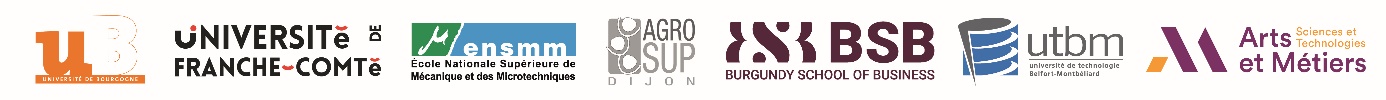 Liens secondaire - supérieur ;Reconnaissance des acquis des étudiants (au sein / hors cursus) ;Transformation des pratiques pédagogiques pour le développement des compétences académiques et non-académiques ;Valorisation du lien formation en 1e cycle – recherche ;OpenLabs ;Formation Tout au Long de la Vie (FTLV) : acculturation des acteurs et développement de formations.- Mail :	- Tél :